Quand il disait à ses amis – Quand il disait à ses amis : « Si vous saviez le don de Dieu »,Nous avons asséché les sources de la vie…Mais ce matin, alléluia, notre naissance a jailli du tombeau… !Alléluia, alléluia, Jésus est vivant !Alléluia, alléluia, Jésus est vivant !Quand il disait à ses amis : « Venez à moi, je suis le jour »,Nous avons sacrifié aux forces de la nuit…Mais ce matin, alléluia, notre lumière a jailli du tombeau !…Quand il disait à ses amis : « Je suis vainqueur, pourquoi trembler ? »Nous avons nié Dieu en face de la peur…Mais ce matin, alléluia, notre pardon a jailli du tombeau !… Quand il disait à ses amis : « Heureux celui qui veut la paix »,Nous avons déserté le lieu de nos combats…Mais ce matin, alléluia, notre espérance a jailli du tombeau !…Quand il disait à ses amis : « Séchez vos pleurs, prenez ma joie »Nous avons perdu cœur à force de trahir…Mais ce matin, alléluia, notre bonheur a jailli du tombeau !…Quand il disait à ses amis : « Soyez mon corps, soyez mon sang »,Nous avons pris la mort au lieu de prendre vie…Mais ce matin, alléluia, notre avenir a jailli du Tombeau ! …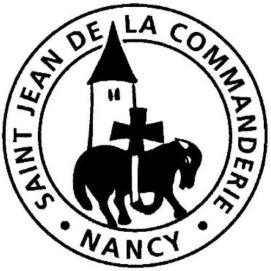 2ème dimanche de Pâques CMon Seigneur et mon Dieu !Il est vraiment ressuscité ! Pourquoi chercher parmi les morts ?         Il est vivant comme il l’a promis ! Alléluia ! C’est la Pâque du Seigneur, clame l’Esprit ;C’est la Pâque du Seigneur en vérité ;Le Seigneur a versé son sang, En signe de l’Esprit qui devait venir ;Il nous a signés de son sang Et nous avons été protégés. Alléluia !Seigneur, tu as étendu les mains sur la croix,Tu nous as abrités sous tes ailes ;Tu as versé le sang d’un Dieu Pour sceller l’alliance nouvelle ;Tu as éloigné de nous la colère,Tu nous réconcilies avec Dieu. Alléluia !1ère Lecture : Ac 5, 12-16Les Apôtres témoignent du Christ ressuscité en proclamant clairement leur foi. Mais, à cette annonce, ils joignent des signes du Royaume : ils guérissentdes malades et chassent des esprits mauvais.Psaume 117Ce jour que fit le Seigneur est un jour de joie. Alléluia ! Oui, que le dise Israël : éternel est son amour !Oui, que le dise la maison d’Aaron : éternel est son amour !Qu’ils le disent ceux qui craignent le Seigneur :Éternel est son amour !La pierre qu’ont rejetée les bâtisseurs est devenue la pierre d’angle :C’est la l’œuvre du Seigneur, la merveille devant nos yeux.Voici le jour que fit le Seigneur,Qu’il soit pour nous jour de fête et de joie !Donne, Seigneur, donne le salut ! Donne, Seigneur, donne la victoire !Béni soit au nom du Seigneur celui qui vient !De la maison du Seigneur, nous vous bénissons !Dieu, le Seigneur, nous illumine.2ème Lecture : Ap 1, 9-19St Jean, exilé Patmos, réconforte les chrétiens persécutés : dans une vision, c’est bien le Vivant qui lui est apparu, ce Christ ressuscité que nous célébrons le dimanche.Évangile : Jn 20, 19-31Heureux ceux qui croient : pour connaître cette joie de croire, il faut, humblement, se laisser rencontrer par le Ressuscité, pourtant invisible à nos yeux.Prière des Fidèles :Jésus nous a révélé le Père et sa résurrection manifeste un Dieu amoureux de la vie. C’est ce Père qui aime la vie que nous prions maintenant pour tous nos frères.Pour nos frères chrétiens qui n’ont pas pu célébrer librement la fête de Pâques et pour tous ceux qui sont morts à cause de leur foi, Seigneur, nous te prions. R/R/	Notre Père, notre Père, nous te supplions humblement. Pour les malades qui connaissent souffrance et angoisse, afin qu’ils trouvent la compassion,  Seigneur, nous te prions.« De même que le Père m’a envoyé, moi aussi, je vous envoie ». Pour que cet appel soit entendu et que renaissent les vocations sacerdotales, Seigneur, nous te prions. Nous croyons sans avoir vu grâce à la chaîne des témoins qui, depuis 2000 ans ont cru  à la « Bonne Nouvelle ». Pour que nous ayons à cœur de transmettre à notre tour sans nous décourager notre foi au Ressuscité, Seigneur, nous te prions.Heureux ceux qui croient en ton Amour, Dieu de miséricorde car tu exauces leur prière. Béni sois-tu. Donne à chacun de tes enfants la lumière et la joie de Pâques, par Jésus, le Christ, notre Seigneur.